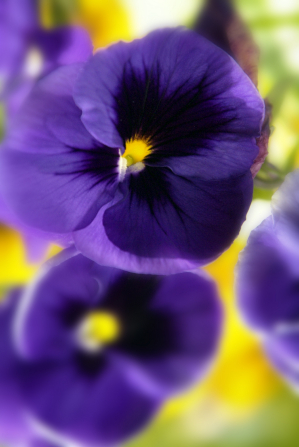 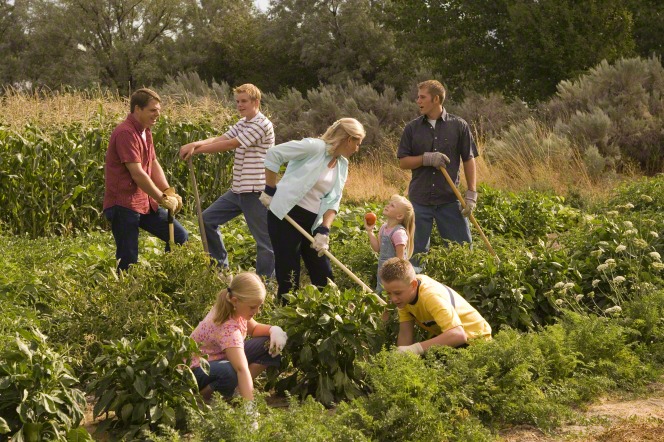 very tinybut mustTRY, TRY, TRY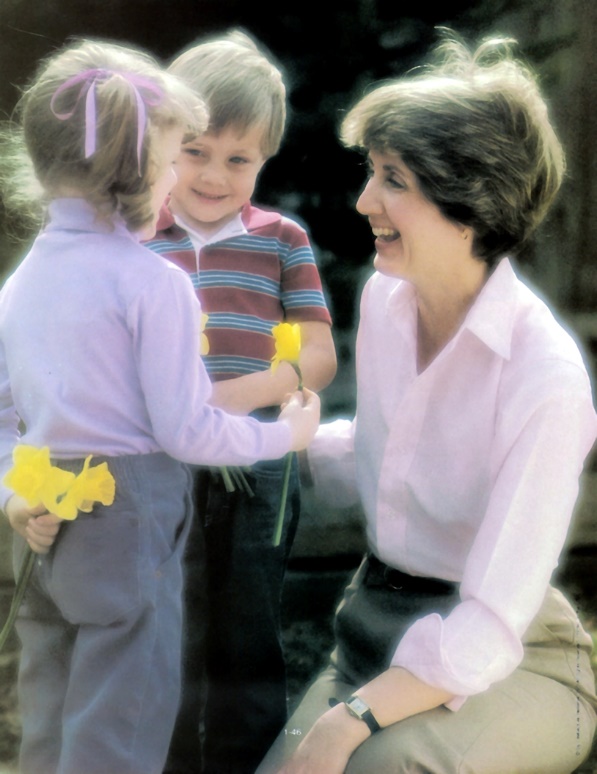 